First recorded outbreak of Veronaea botryosa in North American amphibians: clinicopathologic features of a rare cause of phaeohyphomycosis in captive White’s tree frogs (Litoria caerulea)Treana Mayera, Alexandra Moskaluka, Jonathan E. Kolbyb, Michael Russella, Paula Schaffera, and Anna C. Fagreaa Colorado State University, College of Veterinary Medicine & Biomedical Science, Fort Collins, CO, USAb James Cook University, College of Public Health, Medical and Veterinary Sciences, Townsville, AustraliaAbstractWe describe fatal phaeohyphomycosis due to Veronaea botryosa in captive White’s tree frogs (Litoria caerulea), the first confirmed report in amphibians in North America. Over 15 months, six frogs developed ulcerative dermatitis on distal extremities/ventrum, which in one animal progressed to vasculitis and necrotizing osteomyelitis. All six frogs died. Clinicopathologic findings, diagnostic challenges, and control are discussed. Emerging fungi such as V. botryosa pose serious concerns for zoonosis and potential spread through the pet trade.Keywords: phaeohyphomycosis, amphibian, emerging fungal disease, zoonotic, VeronaeaIntroductionClimate change and emerging infectious diseases have resulted in significant global amphibian population declines. The emerging fungal pathogen Batrachochytrium dendrobatitidis is a well-studied example [1], though lesser-known fungal pathogens can also cause fatal disease outbreaks in amphibians. Veronaea botryosa is an emerging opportunistic fungus responsible for phaeohyphomycosis and/or chromomycosis in humans. Human cases manifest as cutaneous, subcutaneous, and submucosal infections, with disease sometimes progressing to fatal systemic dissemination in immunocompromised patients. The pathogen has been detected in at least 14 human cases worldwide, with source of exposure seldom determined [2–5]. The World Health Organization declared chromomycosis a neglected tropical disease in 2017 due to its disproportionate impact on vulnerable populations [6].V. botryosa is also a significant pathogen for cold-blooded vertebrates. Detected in environmental or animal samples on all continents except Antarctica, it is also an economically significant pathogen for the aquaculture industry (affecting reared sturgeon (Acipiter spp.)) [7–9]. The route of infection is unknown, but environmental exposure through transcutaneous inoculation or ingestion are suspected [10]. This is the first confirmed report of V. botryosa in amphibians in North America, and the second report of this pathogen causing a fatal disease outbreak in captive frogs (including White’s tree frogs) [9]. Infection was associated with high morbidity (67%, 6/9 cohabiting frogs) and mortality (100%, 6/6 clinically affected White’s tree frogs). We provide suggestions for the investigation and diagnostic work-up of similar presentations in captive amphibians.Case PresentationAffected frogs resided in a small facility that rehomes pet amphibians and reptiles in Texas, USA. The facility has cared for up to 27 animals at a time. All confirmed and presumptive cases were White’s tree frogs cohoused together in a 100-gallon tank that had previously housed freshwater fish (species undetermined) with no direct exposure to other amphibian species. Over 11 months, 6 of 9 cohabiting White’s tree frogs presented with multifocal to coalescing cutaneous pigmentation, hyperemia, swelling, and ulceration of one or more digits, the extremities, and/or ventrum, progressed with extensive necrohemorrhagic crusts (Figure 1). Time course from onset to death ranged from a few days to 8.5 months (Figure 2). The reported husbandry conditions (e.g. UVB light, humidity, temperature, diet, and substrate (Josh’s Frogs Frog Foam Terrarium Liner, Owasso MI) were considered appropriate for this species [11].  All frogs were described as healthy upon introduction to this tank. The ages of affected frogs ranged from 6 months - 3 years (avg 14 mo), with 2 males and 4 females.The first case presented with multifocal well-demarcated cutaneous ulcerations of the left hind limb that progressed to flexor tendon exposure (Figure 1C). Cases 2 and 3 developed similar cutaneous lesions concurrently and were placed in quarantine within one week of initial clinical signs. Over-the-counter triple antibiotic ointment and saline baths yielded no improvement, prompting veterinary attention.Limb necrosis in cases 1-3 progressed, and all were treated empirically for a presumptive bacterial infection beginning day +11 (enrofloxacin 0.1mL of 2.27mg/mL solution q24 hours for 14 days; injectable amikacin 2.5mg/mL, 0.05mL subcutaneously q24 hours for 30 days; topical silver sulfadiazine cream q24 hours).  Cases 2 and 3 died on days +16 and +39, respectively. Hindlimb amputation was performed on Case 1 on day +46, with a 25% reduction in body weight noted prior to surgery. Impression smear cytology of affected tissue post-operatively revealed hyphae and leukocytes; thus, topical antifungal therapy was initiated on day +47 (0.01% itraconazole in 0.6% sterile saline, 5 minutes q24 hours for 11 days) in addition to disinfection of the tank with 10% bleach (sodium hypochlorite) with all terrarium items discarded. Case 1 died on day +48. Case 4 developed lesions on day +78 and died soon after (no diagnostics or therapeutics pursued).  At day +210, Case 5 (initially housed with Cases 1-4) presented with skin lesions on one foot and was then isolated from other frogs (Figure 2A). Enhanced biosecurity and hygiene measures were subsequently implemented. No therapy was elected, and Case 5 died on day +465 in isolation.Case 6 developed similar skin lesions on day +240 after being introduced to the tank currently housing three healthy White’s tree frogs that had previously cohabited with Cases 1-4 (in the same tank that had previously housed Cases 1-5). Topical application of enrofloxacin and itraconazole (previously described) was immediately initiated but treatment was unsuccessful, and Case 6 died on day +300.Post-mortem diagnostics
Case 6 was received by the Colorado State University Veterinary Diagnostic Laboratory for postmortem evaluation. One unfixed limb had been stored at 4°C for 13 days in a sterile blood collection tube prior to submission.  The rest of the frog had been immersion-fixed in 10% neutral buffered formalin within 48 hours of death.Gross findingsThe formalin-fixed carcass was emaciated. Both mani and the single fixed pes were markedly swollen and red-to-black. Thick necrohemorrhagic exudates obscured digital detail. There were multiple variably well-demarcated dark brown-to-black flat-to-minimally raised plaques on the ventral abdomen.MicrobiologyA post-mortem impression smear of the unfixed leg of Case 6 revealed mixed bacteria using Gram stain. No acid-fast bacilli or hyphae were observed with Ziehl-Neelsen stain. Tissue homogenate from the unfixed affected limb was plated on trypticase soy agar supplemented with 5% sheep blood (Becton Dickenson, Franklin Lakes, NJ), Columbia agar with 5% sheep blood (Becton Dickenson, Franklin Lakes,NJ), and MacConkey II agar (Becton Dickenson, Franklin Lakes, NJ). The TSA and MacConkey plates were incubated for 36-48 h at 37 °C under ambient conditions. Two Columbia agar plates were inoculated, with one incubated for 36-48 h at 37 °C with 10% CO2 and the second incubated at room temperature (20-25 °C) under ambient conditions for 7 days. Tissue homogenate was also plated on CDC Anaerobe agar with 5% sheep blood (Becton Dickenson, Franklin Lakes, NJ) and incubated for 7 days at 37°C under anaerobic conditions.Bacterial cultures yielded heavy mixed growth with no predominant species, consistent with surface contamination and/or postmortem overgrowth. Isolates included species in the genera Morganella sp., Enterococcus sp., Citrobacter sp., Microbacterium sp. and Pseudomonas sp. as determined by MALDI-TOF (Bruker, Billerica MA). No obligate anaerobic bacteria were detected. Tissue homogenate was also inoculated on Sabouraud dextrose agar (Becton Dickenson, Franklin Lakes, NJ) and inhibitory mold agar containing chloramphenicol (Becton Dickenson, Franklin Lakes, NJ). The plates were incubated at room temperature (20-25 °C) under ambient conditions for 30 days. Heavy bacterial contamination was noted on both plates after 3 days of incubation.  No hyphal growth was observed after 30 days of incubation. Molecular diagnosticsDNA was extracted from affected hindlimb tissue (Case 6) using a previously published method for fungi in tissue samples [12]. Conventional PCR of the internal transcriber spacer (ITS) region was performed using previously described primers and cycling conditions [13] . The product was purified using ExoSAP-IT kit (Applied Biosystems) and Sanger sequenced (Psomagen). Sequences were trimmed for quality and converted into a 549bp consensus sequence (GenBank accession number OK526382) that was compared to sequences in NCBI’s BLAST. The consensus sequence had 100% alignment with 16 sequences of the V. botryosa ITS region (GenBank accession numbers MH86213.1, MH863891.1, MH167396.1, MH010967.1, and AB906334.1).Antemortem skin swabs from Case 5 and three unaffected co-habiting frogs were collected from the ventrum and feet using a chytridiomycosis surveillance sampling protocol [14]. Swabs were placed in sterile saline and shipped overnight to the Colorado State University Veterinary Diagnostic Laboratory. There was no detection of V. botryosa or any other primary fungal pathogen, including B. dendrobatidis, by culture or fungal ITS PCR.Unfortunately, White’s tree frog cases were unavailable or no longer in suitable post-mortem condition for ranavirus testing. Thus, opportunistic ranavirus testing was conducted on fresh liver and spleen collected from a Gulf Coast toad (Incilius valliceps) who died suddenly at this facility (cause of death unknown) on day +426. Despite lack of direct contact between this toad and affected White’s tree frogs, ranaviruses are environmentally persistent and other species in family Bufonidae are susceptible [15]. Fresh liver and spleen were pooled and homogenized prior to DNA extraction and qPCR testing using previously-described methods at Pisces Molecular Laboratory (Boulder, CO, USA) [16]. No ranavirus nucleic acid was detected.DiscussionThis is the first confirmed report of V. botryosa causing phaeohyphomycosis in a captive amphibian population in North America. Six of nine co-housed White’s tree frogs experienced severe multifocal to regionally extensive ulcerative dermatitis on the feet and ventrum. Only one White’s tree frog (Case 6) was available for postmortem evaluation from this outbreak, and findings included severe necrotizing fungal dermatitis with vasculitis, osteomyelitis, and necrosis of the distal limbs. Granulomas and visceral lesions were not observed in this case. Hosoya et al., by contrast, described granulomatous cutaneous disease with disseminated visceral and central nervous system granulomas in eastern-Japanese common toads and false tomato frogs [9].  Visceral disease cannot be ruled out for other suspected cases from this outbreak that were unavailable for postmortem evaluation, but susceptibility may vary by species. Together, clinical features and histopathology ruled out other important amphibian pathogens such as Aeromonas spp., Mycobacterium spp., Chlamydophila spp., and Batrachochytrium dendrobatidis in Case 6; further, ranavirus was ruled out in a toad from the same facility. Gross and histopathologic review of future cases would further our understanding of V. botryosa pathogenesis in different amphibian species, and possibly elucidate risk factors for severe infection.The pathology and temporal course of this outbreak may suggest environmental persistence and cutaneous introduction. The aquarium shared by all affected frogs may have been a common source of exposure, resulting in this focal and contained outbreak. It is unclear if the fish previously housed in this tank may have contributed to the outbreak, as V. botryosa is a known aquaculture pathogen [7]. The aquarium was disinfected after removal of the fish, though many antibacterial disinfectants may not have fungicidal activity. Pathogen introduction by subclinical frogs is also possible, particularly in a shelter setting with unknown animal histories. However, cutaneous swabs from three unaffected frogs that cohabited with earlier clinical cases were negative for V. botryosa by culture and PCR. It is worth noting that this sample type may lack sensitivity when fungal shedding is low [17].Antemortem diagnostics proved challenging, with delayed diagnosis likely contributing to disease progression and further transmission. In this outbreak, cytology served as a valuable clinical screening tool for severe ulcerative fungal dermatitis in amphibians. Histopathology is diagnostic for phaeohyphomycosis, but antemortem biopsy sampling is often limited by the size and delicacy of amphibian patients. Superficial swabbing of ulcerative lesions or autolyzed tissue for fungal culture is not recommended as a sole diagnostic tool due to high likelihood of bacterial overgrowth. The inadvertent 13-day period between death and unfixed sample processing limited diagnostic work-up owing to autolysis and postmortem bacterial overgrowth. Despite this, molecular diagnostics and histopathology of tissues allowed identification of this fungal pathogen. For deceased patients, we recommend submission of fresh tissue (affected organs or extremities) within 24 hours of death. Alternatively, storage in 10% neutral-buffered formalin allows for histopathologic examination if prompt submission of fresh tissues is not possible. For antemortem testing, surgical excision of affected tissue for fungal culture is optimal. Pending culture and/or histological findings, speciation by fungal PCR and confirmatory sequencing are likely warranted.Medical intervention attempted in 4 of the 6 presumptive or confirmed cases was unrewarding, including topical and parenteral antibiotics, topical itraconazole, and amputation of an affected limb, with 100% mortality in clinical cases. V. botroysa infections previously described in eastern-Japanese common toads (Bufo japonicus formosus) and false tomato frogs (Dyscophus guineti) were unresponsive to oral itraconazole and resulted in similarly high mortality [9]. Unfortunately, antifungal treatment options for frogs are limited, with high rates of itraconazole-associated mortality reported in amphibians [14]. Studies of additional antifungals for efficacy and safety could be valuable to improve clinical outcomes and amphibian welfare.The zoonotic potential of this fungal pathogen highlights the importance of investigating unspeciated fungal pathogens, such as V. botryosa. Once identified, biosecurity practices including personal protective equipment and frequent disinfection should be prioritized to safeguard human and animal health. Care should be taken for individuals in contact with infected animals, especially the young, old, pregnant, or immunocompromised. The prognosis for phaeohyphomycosis in amphibians is considered grave to poor [10]. Prevention should focus on disinfection of housing and enrichment items, quarantining new and unhealthy animals, and when possible, reducing sources of stress—such as animal density, nutrition, and environmental conditions.AcknowledgementsThe authors acknowledge L. Leduc, K. Page and T. Peppard for bacteriologic and mycologic technical support; T. Shoemaker for clinical histories, sample submission, and care for these frogs; Dr. M Johnston for clinical guidance; and Dr. J Daniels for diagnostic advice. Drs. AC Fagre and A Moskaluk were supported on T32 NIH-9-T32 OD0-10437-18 and Dr. T Mayer was supported by the Colorado State University, Department of Microbiology, Immunology & Pathology and Veterinary Diagnostic Laboratory.Conflict of InterestThere are none. The Veterinary Diagnostic Laboratory with which authors TM, MR and PS are affiliated does not offer some of the described tests to the public and will not directly benefit from this study.References[1]	J.E. Kolby, P. Daszak, The Emerging Amphibian Fungal Disease, Chytridiomycosis: A Key Example of the Global Phenomenon of Wildlife Emerging Infectious Diseases, Microbiology Spectrum. 4 (2016) 4.3.11. https://doi.org/10.1128/microbiolspec.EI10-0004-2015.[2]	A. Welfringer, V. Vuong, N. Argy, C. Chochillon, L. Deschamps, G. Rollin, S. Harent, V. Joly, W. Vindrios, V. Descamps, A rare fungal infection: Phaehyphomycosis due to Veronaea botryosa and review of literature, Medical Mycology Case Reports. 15 (2017) 21–24.[3]	C.-Y. Zhu, Y.-P. Yang, P. Sheng, W. Li, W.-M. Huang, Y.-M. Fan, Cutaneous chromoblastomycosis caused by Veronaea botryosa in a patient with pemphigus vulgaris and review of published reports, Mycopathologia. 180 (2015) 123–129.[4]	S. Davoudi, N. Shah, G. Khurshid, A. Shah, Ocular Phaeohyphomycosis Caused by Veronaea botryose: A Novel Fungal Infection in Human Beings., Cornea. (2020). https://doi.org/10.1097/ICO.0000000000002478.[5]	A. Bonifaz, M. Mohammad Davoudi, G.S. De Hoog, C. Padilla-Desgarennes, D. Vázquez-González, G. Navarrete, J.F. Meis, H. Badali, Severe disseminated phaeohyphomycosis in an immunocompetent patient caused by Veronaea botryosa, Mycopathologia. 175 (2013) 497–503.[6]	L.F.D. Passero, I.N. Cavallone, W. Belda, Reviewing the Etiologic Agents, Microbe-Host Relationship, Immune Response, Diagnosis, and Treatment in Chromoblastomycosis, Journal of Immunology Research. 2021 (2021) e9742832. https://doi.org/10.1155/2021/9742832.[7]	J.M. Groff, M.Y. Mok, S.V. Kubiski, A.O. Michel, G.A. Cortés-Hinojosa, B.A. Byrne, B.L. Wickes, E. Scott Weber III, L.A. Campbell, T.B. Waltzek, Phaeohyphomycosis due to Veronaea botryosa in cultured white sturgeon (Acipenser transmontanus Richardson) from California USA during 2006 to 2015, Journal of Fish Diseases. 44 (2021) 793–801. https://doi.org/10.1111/jfd.13308.[8]	K. Donnelly, T.B. Waltzek, J.F.X.W. Jr, D.A. Sutton, N.P. Wiederhold, B.A. Stacy, Phaeohyphomycosis resulting in obstructive tracheitis in three green sea turtles Chelonia mydas stranded along the Florida coast, Diseases of Aquatic Organisms. 113 (2015) 257–262. https://doi.org/10.3354/dao02843.[9]	T. Hosoya, Y. Hanafusa, T. Kudo, K. Tamukai, Y. Une, First report of Veronaea botryosa as a causal agent of chromomycosis in frogs, Medical Mycology. 53 (2015) 369–377. https://doi.org/10.1093/mmy/myu094.[10]	R.E. Schmidt, Amphibian Chromomycosis, in: G.L. Hoff, F.L. Frye, E.R. Jacobson (Eds.), Diseases of Amphibians and Reptiles, Springer US, Boston, MA, 1984: pp. 169–181. https://doi.org/10.1007/978-1-4615-9391-1_13.[11]	T.A. Bradley, K. Wright, Captive Care and Breeding of White’s Tree Frog, Pelodryas caerulea, Journal of Herpetological Medicine and Surgery. 10 (2000) 21–25.[12]	A. Brillowska-Dabrowska, D.M. Saunte, M.C. Arendrup, DNA preparation from nail samples, Denmark Patent WO2006133701. (2006).[13]	T.J. White, T. Bruns, S. Lee, J. Taylor, Amplification and direct sequencing of fungal ribosomal RNA genes for phylogenetics, PCR Protocols: A Guide to Methods and Applications. 18 (1990) 315–322.[14]	L.A. Brannelly, Reduced itraconazole concentration and durations are successful in treating Batrachochytrium dendrobatidis infection in amphibians, JoVE (Journal of Visualized Experiments). (2014) e51166.[15]	D.A. Patla, S. St-Hilaire, A. Ray, B.R. Hossack, C.R. Peterson, Amphibian mortality events and ranavirus outbreaks in the Greater Yellowstone Ecosystem, Herpetological Review. 47 (2016) 50–54.[16]	M.C. Allender, D. Bunick, M.A. Mitchell, Development and validation of TaqMan quantitative PCR for detection of frog virus 3-like virus in eastern box turtles (Terrapene carolina carolina), Journal of Virological Methods. 188 (2013) 121–125.[17]	J. Shin, A. Bataille, T.A. Kosch, B. Waldman, Swabbing often fails to detect amphibian chytridiomycosis under conditions of low infection load, PLoS One. 9 (2014) e111091.[18]	S. Seyedmousavi, J. Guillot, G.S. De Hoog, Phaeohyphomycoses, emerging opportunistic diseases in animals, Clinical Microbiology Reviews. 26 (2013) 19–35.Figures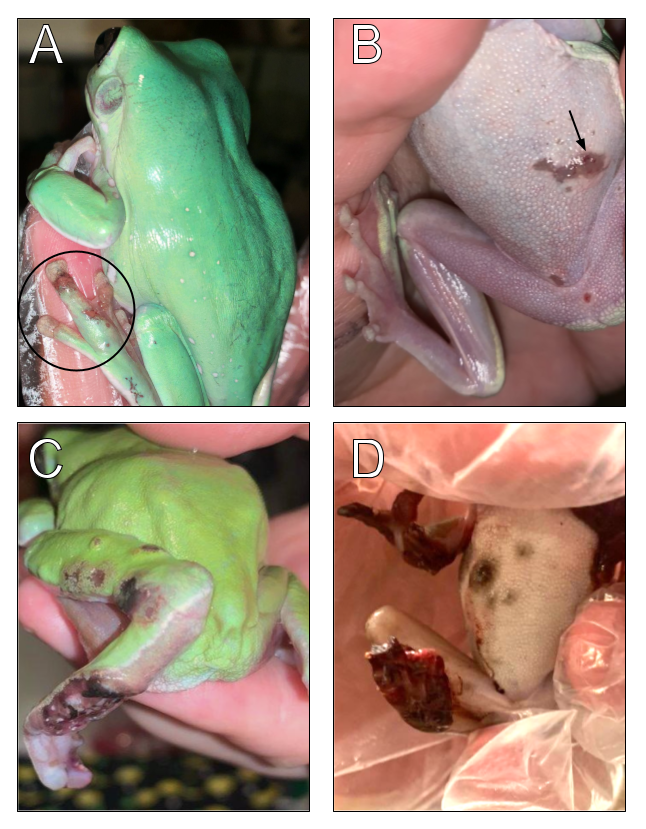 Figure 1 (A-D). Gross findings in White’s tree frogs suffering from phaeohyphomycosis associated with V. botryosa. Gross findings from presumptive (A, B) and confirmed (C, D) cases of phaeohyphomycosis caused by V. botryosa in affected White’s tree frogs (L. ceruleae). A.) Multifocal ulcerative dermatitis of the pes (Case 5) (circle). B.) Well-demarcated ulceration of the ventrum (Case 5) (arrow) C.)  Multifocal ulcerative dermatitis with deep necrosis and exposure of flexor tendons (Case 1, prior to amputation). D.) Extensive hemorrhagic necrosis of multiple distal extremities and ulcers on the ventral abdomen (Case 6, deceased).  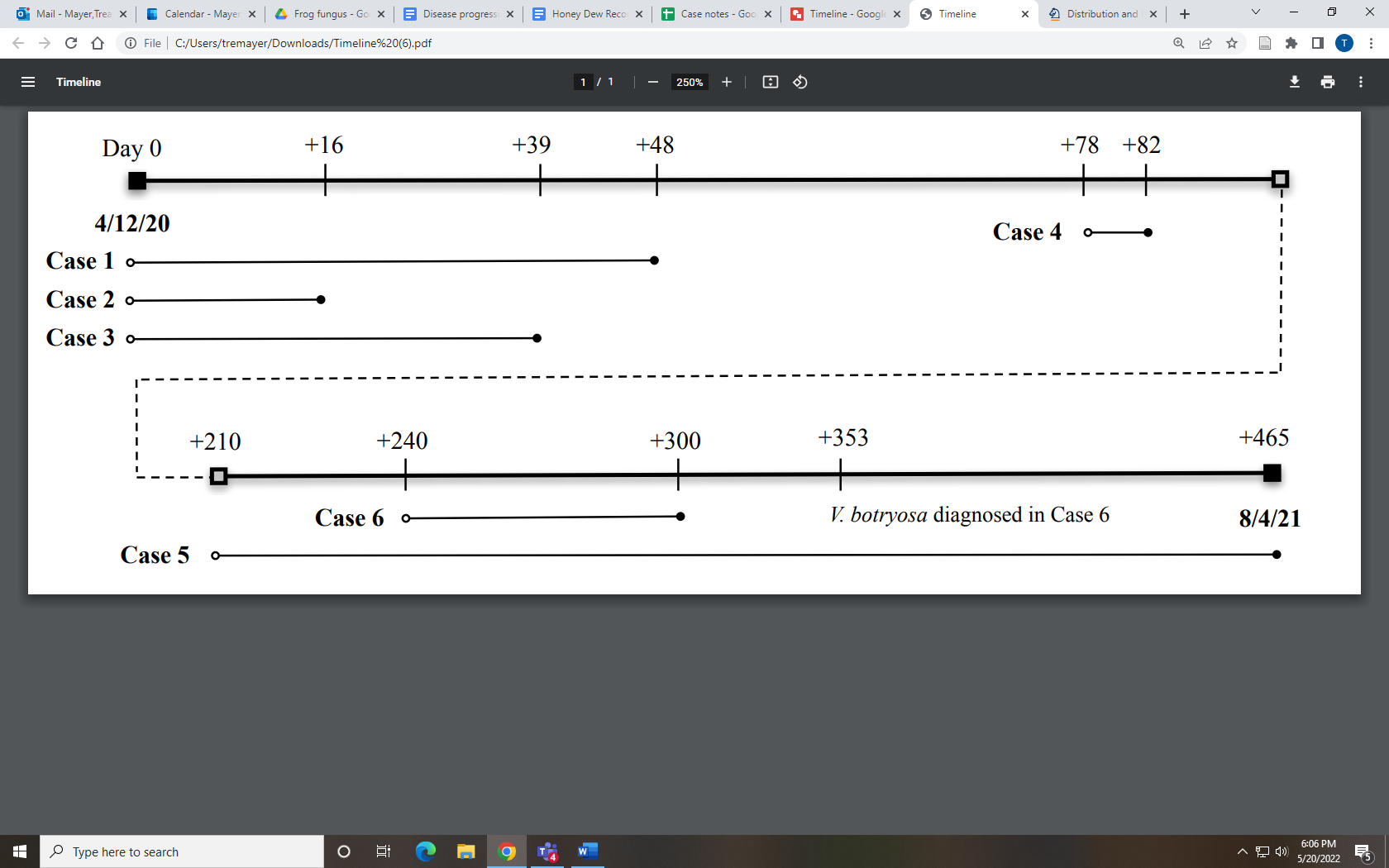 Figure 2. Timeline of clinical disease course in presumptive and confirmed cases of captive White’s tree frogs affected by V. botryosa. Six cases of phaeohyphomycosis documented in White’s tree frogs (L. cerulea) throughout the course of the outbreak. For each case, reported onset of clinical signs (open circle) and reported death (closed circle) are noted. Dashed line represents a 5-month period without reported cases or deaths.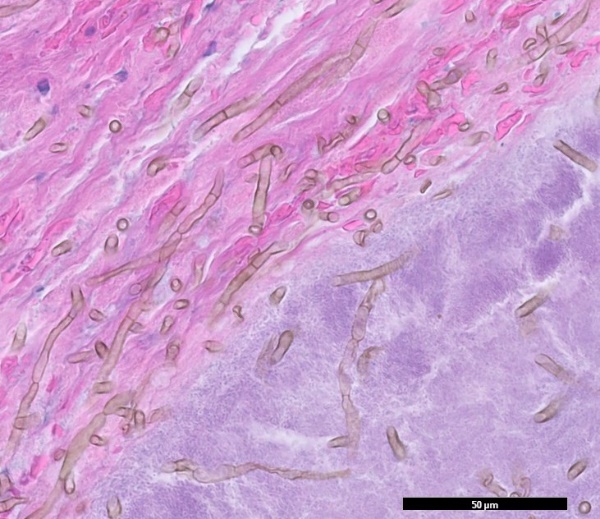 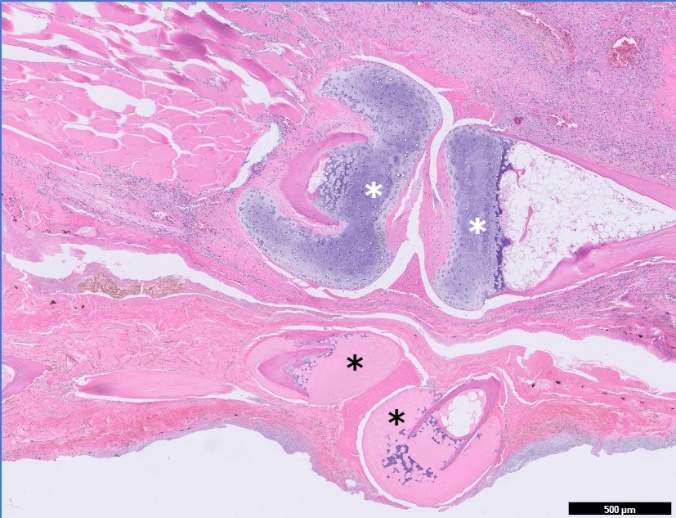 Figure 3. Pathology associated with fungal invasion of soft tissue and bone of phalanges in affected White’s tree frog (Case 5).  A.) Pictured on left panel, fungal hyphae (3-4 microns in diameter) present in the soft tissues of hindlimb, featuring brown pigmentation, parallel walls, and frequent septations. Hyphae are associated with florid bacterial overgrowth at the ulcerated skin surface, which may partly represent postmortem overgrowth (right lower corner). B.) Featured in right panel are two phalanges (black asterisks) with coagulative necrosis. The bone and articular cartilages are hypereosinophilic. The distal phalanx (right black asterisk) is also dislocated. The phalanges of the neighboring digit (white asterisks) are viable with basophilic articular cartilages. Soft tissues are hypercellular due to inflammation and brown fungal hyphae are present throughout the soft tissues.